ĐỀ ÔN PHÒNG DỊCH LỚP 3Họ và tên:…………………………………..Lớp: 3ĐỀ SỐ 1:I. Trắc nghiệm: Khoanh tròn vào chữ cái trước ý trả lời đúng:Câu 1. Kết quả của phép tính: 317 x  2 là: A. 624         B. 634           C. 324             D. 614Câu 2. Kết quả của phép tính: 396 : 9 là: A. 31          B. 24            C. 34              D. 44Câu 3. 6m 40cm = ……….cm. Số thích hợp điền vào chỗ trống là: A. 604        B. 64            C.406            D. 640Câu 4. Một hình vuông có cạnh bằng 9cm. Chu vi hình vuông đó là:  A. 36cm          B. 18cm                  C. 9cm                   D. 72cmCâu 5. Một phép chia có số dư lớn nhất là 8. Số chia là: A. 7             B. 9            C. 12              D. 18Câu 6. Biểu thức 210 + 10 x 3 có giá trị là: A. 240                B. 660               C. 550               D. 313II. Tự luận: Câu 7. Tìm x:  a. 324 : x = 2                                          b. 9 x X = 513………………………………………………………………………………………………………………………………………………………………………………………………………………………………………………………………………………………………………………………………………………………………Câu 8. Một thùng đựng 64 lít nước. Người ta đã lấy ra 1/8 số lít nước. Hỏi trongthùng còn lại bao nhiêu lít nước? Bài giải:……………………………………………………………………………………………………………………………………………………………………………..……………………………………………………………………………………………………………………………………………………………………………….Câu 9. Một cửa hàng buổi sáng bán được 412 m vải, buổi chiều bán được ít hơn buổi sáng 282 m vải. Hỏi cả hai buổi cửa hàng bán được bao nhiêu mét vải?Bài giải………………………………………………………………………………………………………………………………………………………………………………………………………………………………………………………………………………………………………………………………………………………………………………………………………………………………………………………Câu 10. Lớp 3A có 34 học sinh, cần chia thành các nhóm, mỗi nhóm có không quá 6 học sinh. Hỏi có ít nhất bao nhiêu nhóm?………………………………………………………………………………………………………………………………………………………………………………………………………………………………………………………………………………………Câu 11. Tìm thương của số chẵn lớn nhất có ba chữ số với số chẵn bé nhất có một chữ số...............................................................................................................................................................................................................................................................................................................................................................................................................................................................................................................................................ĐỀ SỐ 2:I. Trắc nghiệm: Hãy khoanh tròn vào chữ cái A, B, C, D đặt trước câu trả lờiđúng:Câu 1. Số 907 được đọc là:A. Chín bảy      B. Chín trăm linh bảy     C. Chín mươi bảy     D. bảy trăm linh chínCâu 2. Số 17 gấp 3 lần là:A. 51                    B. 37            C. 31                   D. 317Câu 3. Giá trị biểu thức: 153 : 9 – 96 : 8 là:A. 6                    B. 655             C. 15                 D. 5Câu 4. 8kg = …g. Điền vào chỗ chấm?A. 8000                B. 80                 C. 800                 D. 8Câu 5. Cạnh của hình vuông biết chu vi bằng 24cm là:A. 12cm B.                  6cm                 C. 3cm                 D. 1cmII. Tự luận:Câu 6. Điền số thích hợp vào chỗ trống:a) 6hm9dam = ……….dam                        b) 3hm4dam – 1hm5dam = ………damCâu 7. Tính:a. 6356 + 1187                b. 9858 – 2379           c. 256 x 3             d. 453 : 3…………………………………………………………………………………………………………………………………………………………………………………………………………………………………………Câu 8. Tìm x:       a. x : 101 = 8                                        b. X x 8 = 896……………………………………………………………………………………………………………………………………………………………………………….……………………………………………………………………………………………………………………………………………………………………………….Câu 9. Anh có 69 viên bi, số bi của em bằng 1/3số bi của anh. Hỏi cả hai anh emcó bao nhiêu viên bi?…………………………………………………………………………………………………………………………………………………………………………………………………………………………………………………………………………………………………………………………………………………………………………………………………………………………………………………….Câu 10. Hình bên có:  a. …..hình tam giác.           b. …..hình tứ giác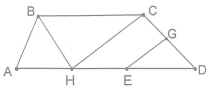 ĐỀ SỐ 3:I. Trắc nghiệm: Khoanh tròn vào chữ cái đặt trước câu trả lời đúng:Câu 1. Kết quả của phép tính: 349 x 2 là:A. 688           B. 698            C. 689                     D. 886Câu 2. 36 học sinh xếp thành 4 hàng. 126 học sinh sẽ xếp được số hàng là:A. 22             B. 14              C. 18                  D. 16Câu 3. Cho dãy số 7; 10; 13; 16; 19; …; …; … Các số thích hợp điền vào chỗchấm là:A. 20; 23; 26             B. 22; 25; 29         C. 22; 24; 27              D. 22; 25; 28Câu 4. Trong hình bên:  Có ……….. hình tam giác      Có ……….. hình tứ giác 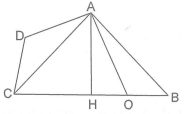 Câu 5. Kết quả của phép tính 688 : 4 x 2 là:A. 122             B. 172                C. 144              D. 344Câu 6. Lớp 3A có 40 học sinh. 1/5 số học sinh của lớp là:A. 200 học sinh             B. 5 học sinh            C. 8 học sinh           D. 6 học sinhII. Tự luận.Câu 7. Đặt tính rồi tính: a. 3456 + 5369           b. 5678 – 1294               c. 674  x  9                d. 688 : 8……………………………………………………………………………………………………………………………………………………………………………….……………………………………………………………………………………………………………………………………………………………………………..Câu 8. Thực hiện phép tính:        a. 345 : 5 + 234                                   b. 2 x 345 – 323 ……………………………………………………………………………………………………………………………………………………………………………..……………………………………………………………………………………………………………………………………………………………………………..Câu 9. Tìm x:          a. x : 8 = 48 : 4                                             b. 234 – x = 422 : 2…………………………………………………………………………………………………………………………………………………………………………….……………………………………………………………………………………………………………………………………………………………………………..Câu 10. Khối lớp 3 có 192 học sinh, trong đó có 1/3 học sinh nữ. Hỏi khối lớp 3có bao nhiêu học sinh nam? ……………………………………………………………………………………………………………………………………………………………………………..……………………………………………………………………………………………………………………………………………………………………………….……………………………………………………………………………………………………………………………………………………………………………….Câu 11. Tính 100 – 98 + 96 – 94 + 92 – 90 + …. + 52 – 50…………………………………………………………………………………………………………………………………………………………………………….……………………………………………………………………………………………………………………………………………………………………………..………………………………………………………………………………………ĐỀ SỐ 4:I. Trắc nghiệm: Chọn câu trả lời đúng:Câu 1. 2m40dm = …cm. Số thích hợp điền vào chỗ chấm là:A. 240          B. 24            C. 60              D. 600Câu 2. Giá trị của biểu thức 15 + 955 : 5 là:A. 206                  B. 191               C. 10 4               D. 106Câu 3. 1/7  của 49 là:A. 7                     B. 343                  C. 243              D. 253Câu 4. Lan ngủ từ 10h tối đến 6 giờ sáng. Lan ngủ số giờ là:A. 6 giờ                   B. 7 giờ             C. 8 giờ              D. 10 giờCâu 5. Hiệu của số nhỏ nhất có 3 chữ số và 27 là:A. 53               B. 63                   C. 73                   D. 77Câu 6. Nhà Lan nuôi 36 con gà, số con vịt bằng 1/3 số con gà. Vậy nhà Lan nuôitất cả số con gà và vịt là:A. 48 con                       B. 12 con              C. 24 con                   D. 36 conII. Tự luận:Câu 7. Thực hiện phép tính:a. 3456 + 2447              b. 9218 – 197              c. 104 x 9                d. 986 : 9…………………………………………………………………………………………………………………………………………………………………………….. Câu 8. Tìm x        a. 469 – x = 123                                 b. x : 7 = 108 + 29…………………………………………………………………………………………………………………………………………………………………………………………………………………………………………………………………………………………………………………………………………………………….Câu 9. Cô giáo có 55 quyển sách. Sau khi thưởng cho các bạn học sinh giỏi, sốquyển sách còn lại bằng 1/5 số sách ban đầu. Hỏi cô đã thưởng cho các bạn họcsinh giỏi bao nhiêu quyển sách?……………………………………………………………………………………………………………………………………………………………………………………………………………………………………………………………………………………………………………………………………………………………………………………………………………………………………………………..……………………………………………………………………………………….Câu 10. Tính nhanh  (18 - 9 x 2) x (2 + 4 + 6 + 8 + 10)……………………………………………………………………………………………………………………………………………………………………………….………………………………………………………………………………………………………………………………………………………………………………………………………………………………………………………………………………………………………………………………………………………..ĐỀ SỐ 5:I. Trắc nghiệm:Câu 1. Giá trị của phép tính 109  x 8 là:A. 802                   B. 872                   C. 852                       D. 882Câu 2. 136 + 497 … 584 + 34. Dấu cần điền vào chỗ chấm là:A. >                 B. <                      C. =Câu 3. 1/6 của 42kg thêm 4kg thì được:A. 7kg          B. 11kg             C. 3kg            D. 28kgCâu 4. Số lẻ liền trước của số nhỏ nhất có 3 chữ số là:A. 99             B. 100             C. 101                     D. 103Câu 5. Giá trị của biểu thức: 648 : 4 x 6 là:A. 121            B. 161             C. 966                  D. 696Câu 6. Một sợi dây dài 3m5dm. An cắt một đoạn dây dài bằng 1/5 độ dài sợi dâyđó. Độ dài đoạn dây An đã cắt là:A. 7m                    B. 61dm                   C. 7m                   D. 61dmII. Tự luận:Câu 7. Đặt tính rồi tính:         a. 3567 + 1334                      b. 125 x 7                      c. 988 : 4……………………………………………………………………………………………………………………………………………………………………………….Câu 8. Tìm x biết:          a. x : 6 = 154                                  b. 456 – x = 783:9 ……………………………………………………………………………………………………………………………………………………………………………..……………………………………………………………………………………………………………………………………………………………………………..Câu 9. Lớp 3A có 36 bạn. Đội văn nghệ của nhà trường đã chọn ¼ số học sinhcủa lớp 3A tham gia vào đội. Hỏi còn có bao nhiêu học sinh của lớp 3A khôngtham gia vào đội văn nghệ của nhà trường?…………………………………………………………………………………………………………………………………………………………………………………………………………………………………………………………………………………………………………………………………………………………….……………………………………………………………………………………………………………………………………………………………………………………………………………………………………………………………………..Câu 10. Tìm số tự nhiên biết rằng nếu lấy 1/3 số đó cộng với 24 thì được kết quảlà 51.……………………………………………………………………………………………………………………………………………………………………………..……………………………………………………………………………………………………………………………………………………………………………..……………………………………………………………………………………….Câu 11. Tính nhanh     24 x 5 + 24 x 3 + 24 x 2……………………………………………………………………………………………………………………………………………………………………………….……………………………………………………………………………………………………………………………………………………………………………..………………………………………………………………………………………ĐỀ SỐ 6:I. Trắc nghiệm:Câu 1. 7m 50cm = ….cm. Số cần điền là:A. 750              B. 705                   C. 507                     D. 570Câu 2. Tính chu vi của hình chữ nhật có chiều rộng là 40cm, chiều dài gấp đôi chiều rộng là:A. 80cm               B. 120cm              C. 240cm                D. 60cmCâu 3. Tích của hai số là 456, biết thừa số thứ nhất là 3. Thừa số thứ hai là:A. 150                B. 152                  C. 112                      D. 102Câu 4. Số lớn nhất nhỏ hơn 345 là:A. 999              B. 343                 C. 344                D. 1000Câu 5. Trong hình vẽ bên có: ………… hình tam giác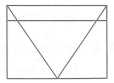                               ………… hình chữ nhật 
Câu 6. An có 49 quyển vở, Số vở của Bình bằng 1/7 số vở của An. Hỏi Bình có bao nhiêu quyển vở?A. 7 quyển vở      B. 54 quyển vở          C. 343 quyển vở          D. 50 quyển vởII. Tự luận:Câu 7. Đặt tính rồi tính:   a. 2346 – 1987              b. 134  x 6             c. 879 : 3                  d. 765 : 9……………………………………………………………………………………………………………………………………………………………………………………………………………………………………………………………………………………………………………………………………………………………………………………………………………………………………………………..Câu 8. Tìm x biết:   a. 122 : x = 98 - 96                                 b. 47 : x = 3 (dư 2)……………………………………………………………………………………………………………………………………………………………………………..……………………………………………………………………………………………………………………………………………………………………………….Câu 9. Hùng có 24 quyển truyện. Sau khi Hùng cho em 1/6 số quyển truyện mìnhcó thì Hùng còn lại bao nhiêu quyển truyện?……………………………………………………………………………………………………………………………………………………………………………….……………………………………………………………………………………………………………………………………………………………………………..…………………………………………………………………………………….Câu 10. Tìm số có hai chữ số có tích là 18 và hiệu là 7.…………………………………………………………………………………………………………………………………………………………………………….…………………………………………………………………………………………………………………………………………………………………………….ĐỀ SỐ 7:I. Trắc nghiệm: Bài 1. Trong phép chia có dư với số chia là 5, số dư lớn nhất có thể có trongphép chia đó là:A. 3                     B. 4                  C. 5                     D. 6Bài 2. Tính giá trị của biểu thức: 105 + 45 : 9A. 16                    B. 17                    C. 110                       D. 100Bài 3. Tìm số dư trong phép chia: 50 : 7A. 1               B. 5                        C. 3                        D. 2Bài 4. 9km 30dam = ..........hm. Số thích hợp viết vào chỗ chấm là:A. 930  B. 903  C. 93  D. 39II. Tự luận: Bài 5. Đặt tính rồi tính a. 9027 – 379                b. 236  x  4                 c. 928 : 4                   d. 799 : 3…………………………………………………………………………………………………………………………………………………………………………………………………………………………………………………………………………………………………………………………………………………………………………………………………………………………………………………….Bài 6. Một cửa hàng buổi sáng bán được 70 chiếc xe, số chiếc xe bán đượctrong buổi chiều nhiều gấp 3 lần so với buổi sáng. Hỏi cả hai  buổi cửa hàng bánđược bao nhiêu chiếc xe? ……………………………………………………………………………………………………………………………………………………………………………..……………………………………………………………………………………………………………………………………………………………………………….……………………………………………………………………………………………………………………………………………………………………………..Bài 7. Một hình chữ nhật có chiều dài 36m, chiều rộng bằng ½ chiều dài. Tínhchu vi hình chữ nhật đó. ……………………………………………………………………………………………………………………………………………………………………………….……………………………………………………………………………………………………………………………………………………………………………….…………………………………………………………………………………………………………………………………………………………………………….Bài 8. Tìm số bé nhất có 3 chữ số khác nhau lập lên từ các số: 0; 3; 7; 9. …………………………………………………………………………………………………………………………………………………………………………….Bài 9. Năm nay con 8 tuổi, biết rằng tuổi con ít hơn tuổi mẹ 24 tuổi. Hỏi mẹ và con năm nay bao nhiêu tuổi?Họ và tên:……………………………Lớp 3Đề 1Đọc thầm và làm bài tậpLừa và ngựaNgười nọ có một con lừa và một con ngựa. Một hôm, có việc đi xa, ông ta cưỡi ngựa, còn bao nhiêu đồ đạc thì chất lên lưng lừa. Dọc đường, lừa mang nặng, mệt quá, liền khẩn khoản xin với ngựa:- Chị ngựa ơi! Chúng ta là bạn đường. Chị mang đỡ tôi với, dù chỉ chút ít thôi cũng được. Tôi kiệt sức rồi.Ngựa đáp:- Thôi, việc ai nấy lo. Tôi không giúp chị được đâu.Lừa gắng quá, kiệt lực, ngã gục xuống chết bên vệ đường. Người chủ thấy vậy bèn chất tất cả đồ đạc từ lưng lừa sang lưng ngựa. Ngựa bấy giờ mới rên lên:- Ôi, tôi mới dại dột làm sao! Tôi đã không muốn giúp lừa dù chỉ chút ít, nên bây giờ phải mang nặng gấp đôi.Theo Lép Tôn-xtôi1. Khoanh vào đáp án đúnga) Lừa đề nghị với ngựa việc gì?A. Nhờ ngựa mang hộ mình một ít.B. Nhờ ngựa chở hàng còn mình chở người.C. Nhờ ngựa dắt mình dậy.D. Nhờ ngựa dắt mình qua chỗ lội.b) Vì sao ngựa không giúp lừa?A. Vì ông chủ không cho ngựa giúp lừa.B. Vì ngựa không biết quan tâm đến bạn.C. Vì ngựa dại dột.D. Vì ngựa thấy lừa chưa mệt.c) Câu chuyện muốn nói với em điều gì?A. Giúp đỡ bạn là nhiệm vụ của người học sinh.B. Chỉ giúp bạn khi nào cần thiết.C. Bạn bè cần phải giúp đỡ nhau để vượt qua khó khăn.2. Đọc khổ thơ sau và trả lời câu hỏi:Chị ong nâu nâu đâu
Chị bay đi đâu đi đâu
Chú gà trống mới gáy
Ông mặt trời mới mọc
Mà trên những nụ hoa
Em đã thấy chị ong.Trong bài thơ trên những sự vật nào được nhân hóa? ………………………………………………………………………………………………………………………………………………………………………………3. Tìm những từ ngữ thích hợp với những chỗ trống:a) Công  cha nghĩa mẹ được so sánh như…………………., như…………………b) Trời mưa, đường đất sét trơn như…………………………….c) Ở thành phố có nhiều tòa nhà cao như…………………………………4. Cho câu văn sau, tìm bộ phận câu và điền vào bảng:Các bạn học sinh lớp 3A đang tập thể dục.5. Đặt dấu phẩy vào chỗ thích hợp trong câu văn sau:a. Một hôm đang chơi dọc bờ sông Kiến Vàng nhìn thấy Kiến Đen..b. Sáng chủ nhật bố cho em đi mua quần áo sách vở.Đề 2II. Bài tập về đọc hiểuTình quê hương   Làng quê tôi đã khuất hẳn, nhưng tôi vẫn đăm đắm nhìn theo. Tôi đã đi nhiều nơi, đóng quân nhiều chỗ phong cảnh đẹp hơn đây nhiều, nhân dân coi tôi như người làng và cũng có những người yêu tôi tha thiết, nhưng sao sức quyến rũ, nhớ thương vẫn không mãnh liệt, day dứt bằng mảnh đất cọc cằn này.   Ở mảnh đất ấy, tháng giêng, tôi đi đốt bãi, đào ổ chuột; tháng tám nước lên, tôi đánh giậm, úp cá, đơm tép; tháng chín, tháng mười, đi móc con da(1) dưới vệ sông. Ở mảnh đất ấy, những ngày chợ phiên, dì tôi lại mua cho vài cái bánh rợm(2) … Những tối liên hoan xã, nghe cái Tị hát chèo và đôi lúc lại ngồi nói chuyện với Cún con, nhắc lại những kỉ niệm đẹp đẽ thời thơ ấu.   Phảng phất trong không khí có thứ mùi quen thuộc, không hẳn là mùi nhang ngày Tết, cũng không phải là thứ mùi nào khác có thể gọi tên được, có lẽ đã lâu lắm, nay tôi lại cảm thấy nó. Thôi tôi nhớ ra rồi… Đó là thứ mùi vị rất đặc biệt, mùi vị của quê hương.(Theo Nguyễn Khải)(1) Con da: một loại cua giống cua đồng nhưng chân có lông.(2) Bánh rợm : một loại bánh làm bằng bột nếp, gói bằng lá chuối tươi.Khoanh tròn chữ cái trước ý trả lời đúng1. Đoạn 1 (“Làng quê tôi… mảnh đất cọc cằn này.”) ý nói gì ?a- Tình cảm gắn bó thiết tha, mãnh liệt của tác giả đối với nhân dânb- Tình cảm gắn bó thiết tha, mãnh liệt của tác giả với nơi đóng quânc- Tình cảm gắn bó thiết tha, mãnh liệt của tác giả đối với quê hương2. Ở đoạn 2 (“Ở mảnh đất ấy…thời thơ ấu.”), tác giả nhớ những việc gì đã làm từ thời thơ ấu trên quê hương ?a- Đốt bãi, đào ổ chuột, đánh giậm, úp cá, đơm tép, đi chợ phiênb- Đốt bãi, đào ổ chuột, đánh giậm, úp cá, đơm tép, móc con dac- Đốt bãi, đánh giậm, úp cá, đơm tép, móc con da, đi hát chèo3. Thứ mùi vị đặc biệt mà tác giả cảm nhận được là mùi vị gì ?a- Mùi vị của đất bãi		b- Mùi nhang ngày Tết	c- Mùi vị của quê hương4. Dòng nào dưới đây nêu đúng ý chính của bài văn ?a- Tình cảm gắn bó của anh bộ đội với quê hương qua những kỉ niệm khó quênb- Tình cảm gắn bó của anh bộ đội với bạn bè, người thân qua kỉ niệm thời thơ ấuc- Tình cảm lưu luyến, nhớ thương của anh bộ đội đối với quê hương trước lúc đi xaII- Bài tập về Chính tả, Luyện từ và câu1. Điền vào chỗ trống:a) oai , oay hoặc oet:- Ng..…… cửa, cơn gió x….…. làm cây cối trong vườn nghiêng ngả.- Chú chim nhỏ l……..h…….tìm bắt lũ sâu đục kh…….thân cây.b) l hoặc n…..ong….anh đáy…ước in trờiThành xây khói biếc…on phơi bóng vàng(Theo Nguyễn Du)2. Đặt dấu chấm cho đoạn văn sau và viết lại cho đúng chính tả   Cháu rất nhớ khu vườn của bà khu vườn ấy có cây ổi đào mà cháy rất thích hè này về thăm bà, chắc cháu lại được ăn ổi trái ổi thơm ngon như tấm lòng yêu thương của bà dành cho cháu.…………………………………………………………………………………………………………………………………………………………………………………………………………………………………………………………………………………………………………………………………………………………….………………………………………………………………………………………Đề 3I. Bài tập về đọc hiểuHọa Mi hót   Mùa xuân! Mỗi khi Họa Mi tung ra những tiếng hót vang lừng, mọi vật như có sự đổi thay kì diệu!   Trời bỗng sáng thêm ra. Những luồng ánh sáng chiếu qua các chùm lộc mới hóa rực rỡ hơn. Những gợn sóng trên hồ hòa nhịp với tiếng Họa Mi hót, lấp lánh thêm. Da trời bỗng xanh cao. Những làn mây trắng trắng hơn, xốp hơn, trôi nhẹ nhàng hơn. Các loài hoa nghe tiếng hót trong suốt của Họa Mi chợt bừng giấc, xòe những cánh hoa đẹp, bày đủ các màu sắc xanh tươi. Tiếng hót dìu dặt của Họa Mi giục các loài chim dạo lên những khúc nhạc tưng bừng, ca ngợi núi sông đang đổi mới.   Chim, Mây, Nước và Hoa đều cho rằng tiếng hót kì diệu của Họa Mi đã làm cho tất cả bừng giấc… Họa Mi thấy lòng vui sướng, cố hót hay hơn nữa.(Võ Quảng)Khoanh tròn chữ cái trước ý trả lời đúng1. Khi Họa Mi hót, những làn mây trên trời biến đổi ra sao ?a- Sáng thêm ra, rực rỡ hơn, xanh cao hơn.b- Sáng hơn, xanh cao hơn, lấp lánh hơn.c- Trắng hơn, xốp hơn, trôi nhẹ nhàng hơn.2. Tiếng hót của Họa Mi làm cho hoa và chim biến đổi thế nào ?a- Hoa nở đẹp, đủ màu sắc ; chim hót vàng tưng bừngb- Hoa khoe màu rực rỡ ; chim hót  nhịp nhàng, dìu dặtc- Hoa tươi sáng hơn ; chim hót rộn ràng như khúc nhạc.3. Vì sao nói tiếng hót của Họa Mi là tiến hót kì diệu ?a- Vì đó là tiếng hót ca ngợi núi sông đang đổi mới.b- Vì đó là tiếng hót làm cho tất cả bừng tỉnh giấc.c- Vì đó là tiếng hót như khúc nhạc tưng bừng.4. Bài văn ca ngợi điều gì ?a- Ca ngợi cảnh vật mùa xuân tươi đẹp.b- Ca ngợi tiếng hót kì diệu của Họa Mi.c- Ca ngợi núi sông ngày càng đổi mới.II- Bài tập về Chính tả, Luyện từ và câu1. Điền vào chỗ trống và chép lại các từ ngữ sau:a) d, gi hoặc rb) uôn hoặc uông2. Điền từ vào chỗ trống thích hợp trong các câu tục ngữ :- Dân ta nhớ một chữ ……….Đồng….., đồng……., đồng………., đồng minh.- Nhiễu điều phủ lấy giá gươngNgười trong ……….phải…….nhau cùng.(Từ cần điền: thương, đồng, sức, tình, lòng, một nước )3. Gạch một gạch dưới bộ phận câu trả lời cho câu hỏi Ai ( cái gì, con gì ) ?Gạch hai gạch dưới bộ phận câu trả lời cho câu hỏi Làm gì?Mẫu : Bà cụ chậm chạp bước đi trên vỉa hè.a) Đàn trâu đang thung thăng gặm cỏ trên bờ đê.b) Mấy anh thanh niên mải mê trỉa lúa trên nương.c) Trên cao, chị mây trắng  giơ lưng che nắng cho mẹ em gặt lúa.Đề 4Baøi kieåm tra ñoïcÑÖÔØNG VAØO BAÛN     Ñöôøng vaøo baûn toâi phaûi vöôït qua moät con suoái nöôùc boán muøa trong veo. Nöôùc tröôøn qua keõ ñaù, laùch qua nhöõng moûm ñaù ngaàm, tung boït traéng xoùa nhö traûi thaûm hoa ñoùn môøi khaùch gaàn xa ñi veà thaêm baûn. Beân ñöôøng laø söôøn nuùi thoai thoaûi. Nuùi cöù vöôn mình leân cao, cao maõi. Con ñöôøng men theo moät baõi vaàu, caây moïc san saùt, thaúng taép, daøy nhö oáng ñuõa. Con ñöôøng ñaõ nhieàu laàn ñöa tieãn ngöôøi baûn toâi ñi coâng taùc vaø cuõng ñaõ töøng ñoùn möøng coâ giaùo veà baûn daïy chöõ. Duø ai ñi ñaâu veà ñaâu, khi baøn chaân ñaõ beùn hoøn ñaù, hoøn ñaát treân con ñöôøng thaân thuoäc aáy, thì chaéc chaén seõ heïn ngaøy quay laïi.(Theo Vi Hoàng)Döïa vaøo noäi dung baøi ñoïc, khoanh troøn  tröôùc yù ñuùng trong caùc caâu traû lôøi döôùi ñaây:  1.Ñoaïn vaên treân taû caûnh vuøng naøo?a. Vuøng nuùi                 b. Vuøng bieån                  c. Vuøng ñoàng baèng  2. Muïc ñích chính cuûa ñoaïn vaên treân laø taû caùi gì?           a. Taû con suoái           b. Taû con ñöôøng              c. Taû ngoïn nuùi  3. Ñoaïn vaên treân coù maáy hình aûnh so saùnh?           a. Moät hình aûnh                b. Hai hình aûnh              c. Ba hình aûnh    4. Trong caùc caâu döôùi ñaây, caâu naøo khoâng coù hình aûnh so saùnh?           a.Nöôùc tröôøn qua keõ ñaù, laùch qua nhöõng moûm ñaù ngaàm, tung boït traéng xoùa nhö traûi thaûm hoa ñoùn môøi khaùch gaàn xa ñi veà thaêm baûn.           b.Con ñöôøng ñaõ nhieàu laàn ñöa tieãn ngöôøi baûn toâi ñi coâng taùc vaø cuõng ñaõ töøng ñoùn möøng coâ giaùo veà baûn daïy chöõ.           c.Con ñöôøng men theo moät baõi vaàu, caây moïc san saùt, thaúng taép, daøy nhö oáng ñuõa.5. Đặt câu theo mẫu Ai thế nào ? để miêu tả :a. Một cô công nhân.…………………………………………………………………………………….…………………………………………………………………………………….b. Một con mèo.……………………………………………………………………………………..…………………………………………………………………………………….c. Một con đường.……………………………………………………………………………………….……………………………………………………………………………………5. Đặt 1 câu có hình ảnh so sánh?………………………………………………………………………………………………………………………………………………………………………………  6. Đặt 1 câu theo mẫu Ai là gì ?……………………………………………………………………………………………………………………………………………………………………................  7. Đặt 1 câu theo mẫu Ai làm gì ?…………………………………………………………………………………………………………………………………………………………………………….Ai?làm gì?- thong …ong/……………..-…..òng rã/………………...-….ong ruổi/………………-…..òng kẻ/…………………..-ng…. gốc/…………………-b….làng/………………….- hát t……../……………-b……..màn/……………